Prénom : ___________________________												Date : ____________________Compte le nombre de décorations dans le sapin et colorie le dé ou la main correspondant à la quantité. 			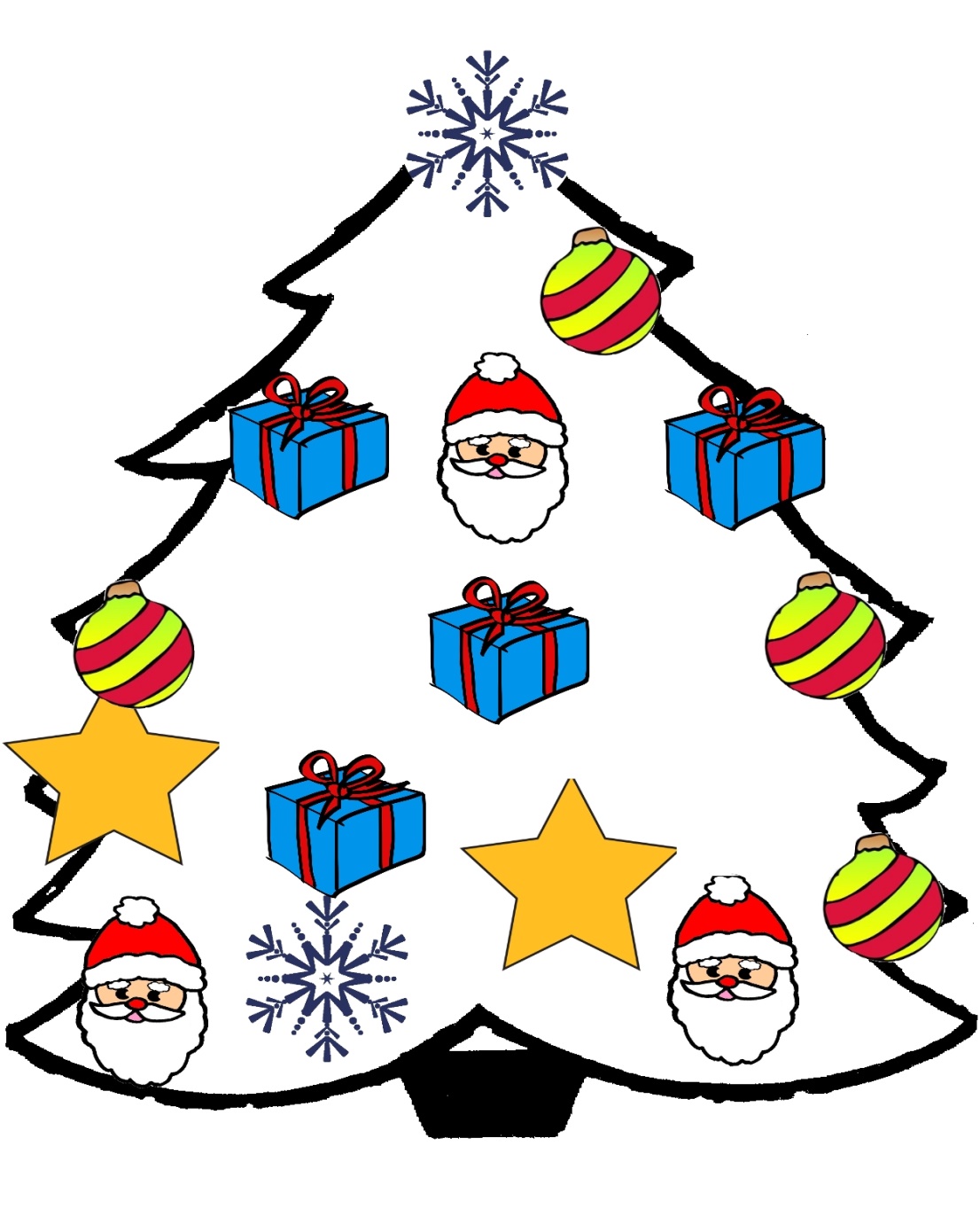 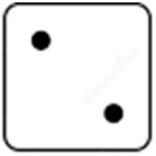 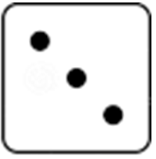 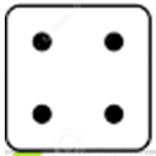 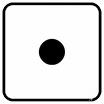 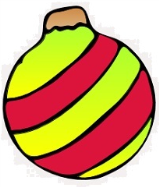 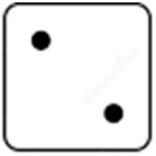 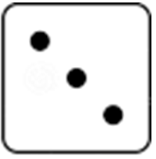 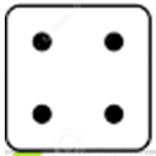 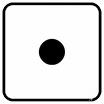 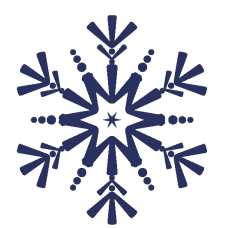 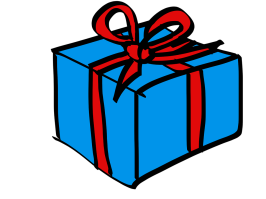 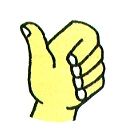 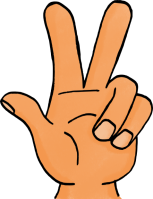 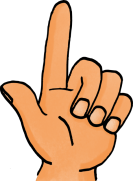 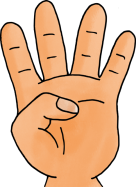 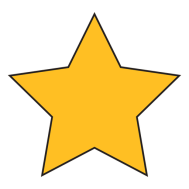 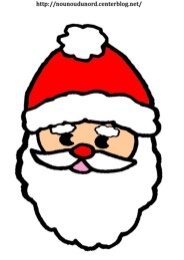 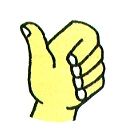 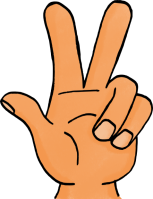 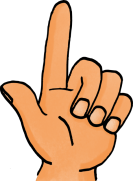 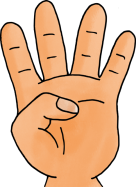 